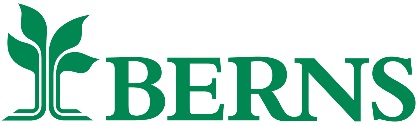   POSITION TITLE:		 Nursery Team Member  REPORTS TO:			 Nursery Supervisor  HOURS:  			 1st Shift PRIMARY RESPONSIBILITIES:This position is responsible for providing exceptional assistance to customers, creating maximum nursery sales and profitability, assisting with the organization and display of nursery products, and maintaining inventory of product with the guidance of the supervisor.ESSENTIAL FUNCTIONS:Helps monitor the quality control of both newly delivered plant material and the current material on the sales floorHelps maintain the overall appearance of the nursery sales area and assists with the upkeep and appearance of the nursery buildingsIs responsible for the daily hand-watering or irrigation of container trees and shrubsLoads bagged goods, hard goods and mulch into customer’s vehicles when necessaryAttends available seminars, conferences and tours to update personal knowledge baseReceives, tags and neatly displays container trees and shrubsAssists in unloading delivery trucks when necessaryMaintains an awareness of all current sales and advertised itemsAssumes any other responsibilities that the Nursery Supervisor may assignProvides information to customers concerning company policies on delivery dates, availability of merchandise and any important tree or shrub cultural informationADDITIONAL FUNCTIONS:Provides exceptional customer service, offers extensive product knowledge and information and suggests creative ways to use nursery plants in home landscapesHelps solve tree and shrub related disease and pest problems for customers and offers sound advice on using plant care productsAssists in merchandising the nursery sales area with fresh, colorful plant material, creating seasonal displays and appropriate “tie-in” products.  Uses effective traffic flow patterns and displays easily identifiable merchandiseAssists in training new staff members in retail selling techniques, nursery area procedures and product knowledgeThis position description is not to be construed as an exhaustive statement of accountabilities, duties, responsibilities of requirements. Any individual may be required to perform any other job-related activities or functions requested by his or her manager, subject to reasonable accommodation. Berns Greenhouse and Garden Center has the right to modify this job description to reflect changes in essential job duties made necessary by changing organizational needs, subject to reasonable accommodation.III.	QUALIFICATIONS AND REQUIREMENTS:Ethical, Dependable, honest and trustworthyKnowledge of all trees and shrubs that can be successfully grown in this area a plusStrong initiative and can work independently Attention to detailExcellent communication and interpersonal skillsCustomer service experience a plusWillingness to learn and be open mindedAbility to frequently lift up to 50 poundsConstant walking, bending, carrying, lifting, kneeling, pushing, pulling, etc.Ability to talk, see and hear with or without reasonable accommodationsThe physical demands described here are representative of those that must be met by an employee to successfully perform the essential functions of this job.  Reasonable accommodations may be made to enable individuals with disabilities to perform the essential functions.JOB ENVIRONMENT:	The majority of this job is performed outside in all types of weather: heat, high humidity, rain and cold.  The work environment is occasionally noisy, dusty and dirty.  There is exposure to packaged soils and soil amendments, packaged chemicals, pollen, seeds and various types of plants. The physical demands of this job are moderate to high. While the job requires mostly standing and walking, there is also an equal amount of lifting, pulling, pushing and bending.  While performing the duties of this job, the employee is regularly required to talk, see and hear. Berns Greenhouse and Garden Center is an Equal Employment Opportunity (EEO) employer and does not discriminate on the basis of race, color, national origin, religion, gender, age, veteran status, political affiliation, sexual orientation, marital status or disability (in compliance with the Americans with Disabilities Act) with respect to employment opportunities.FLSA STATUS:                                Non-ExemptLOCATION:                                     Middletown LocationSUPERVISORY CONTROL: None